Census Surveys – Decennial and American Community Survey 	Background:  The Census Bureau provides two primary surveys - decennial census and the American Community Survey (ACS).The decennial census is now a short survey. Replacing the long survey is the ACS. The ACS utilizes a continuous measurement process and is a “super sample.” Using multiple years of ACS data is more reliable than using only one year. From the ACS the Census Bureau establishes annual population estimates.We will review the decennial census (2010) and the ACS using the American FactFinder tool.American FactFinder tool (http://factfinder.census.gov)  An electronic system for access and dissemination of Census Bureau data on the internet. The system offers prepackaged data and user-selected data tables and maps from Census 2000, the 1990 Census of Population and Housing, the 1997 and 2002 Economic Censuses, the Population Estimates Program, annual economic surveys and the American Community Survey. The system was formerly known as the Data Access and Dissemination System (DADS).Related help topics: How to Use American FactFinder –available from the glossary, includes a virtual tour of the tool.Census surveys:2010 Census (decennial, now using a short form)General Population and Housing Characteristics (Population, Age, Sex, Race, Households and Housing, ...)Race and Hispanic or Latino OriginHispanic or Latino by Type (Mexican, Puerto Rican, ...)Households and Families (Relationships, Children, Household Size, ...)2013 American Community Survey (super sample)			Demographic and Housing Estimates (Age, Sex, Race, Households and Housing, ...)American Community Survey (ACS) (http://factfinder.census.gov/help/en/index.htm#glossary.htm) The American Community Survey (ACS) is a nationwide survey designed to provide communities a fresh look at how they are changing. The ACS replaced the decennial census long form in 2010 and thereafter by collecting long form type information throughout the decade rather than only once every 10 years.Questionnaires are mailed to a sample of addresses to obtain information about households -- that is, about each person and the housing unit itself.The American Community Survey produces demographic, social, housing and economic estimates in the form of 1-year, 3-year and 5-year estimates based on population thresholds. The strength of the ACS is in estimating population and housing characteristics. It produces estimates for small areas, including census tracts and population subgroups.Although the ACS produces population, demographic and housing unit estimates, it is the Census Bureau's Population Estimates Program that produces and disseminates the official estimates of the population for the nation, states, counties, cities and towns, and estimates of housing units for states and counties.For 2010 and other decennial census years, the Decennial Census provides the official counts of population and housing units.For more information, visit http://www.census.gov/acsIn addition to surveys, the Census Bureau also determines population estimates. These data may be useful to you if your state estimates are decennial. The tool to access the estimates is American FactFinder.2013 Population Estimates ProgramAnnual Population EstimatesDemonstration and exercises – American FactFinder and Census dataThe following a screen shots of the American FactFinder tool. I’ll search against the decennial census (2010), demonstrating basic search steps. Exercises will support searching the decennial and ACS data sets, allowing you to become familiar with the search site and census data tables.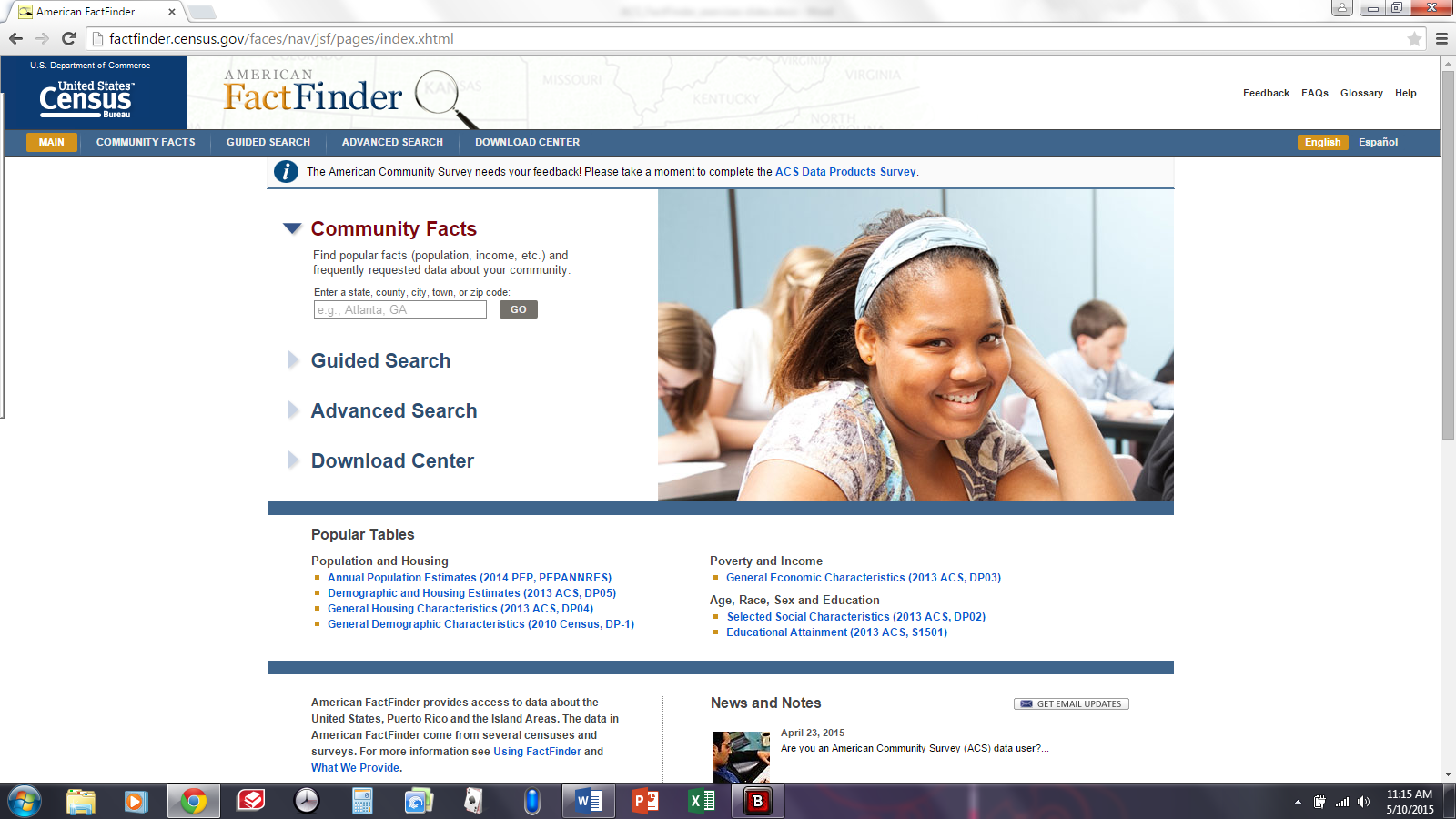 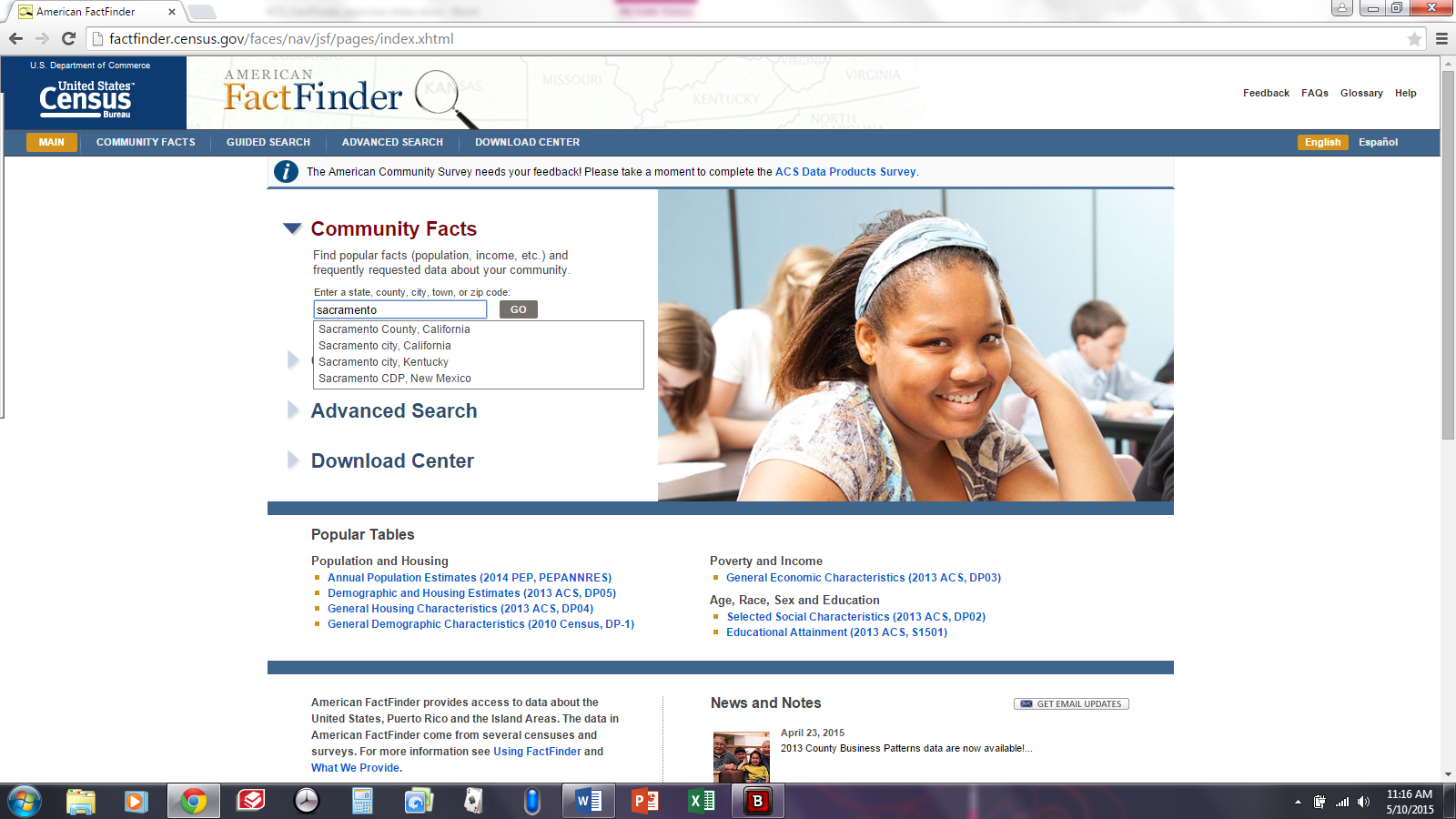 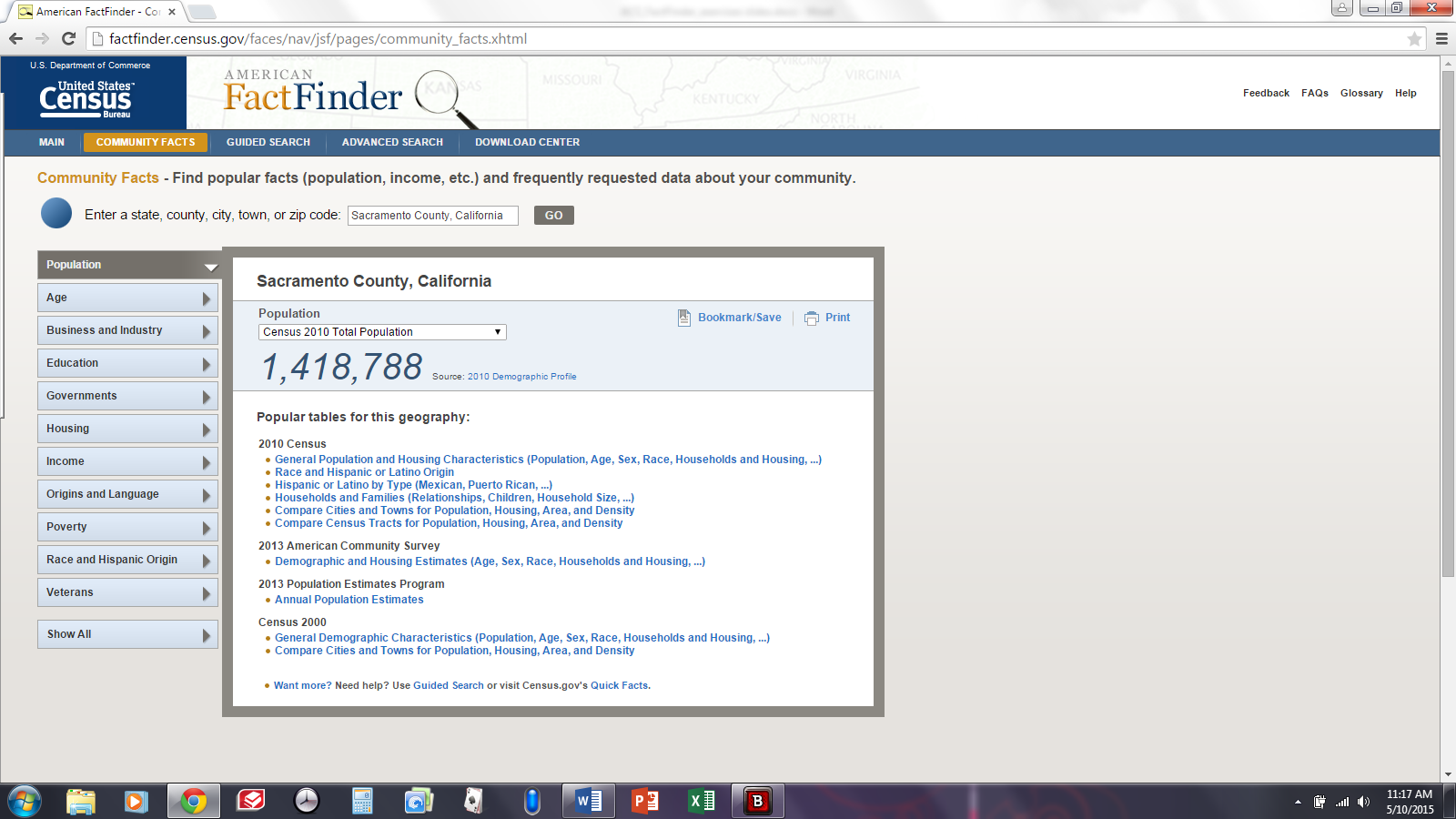 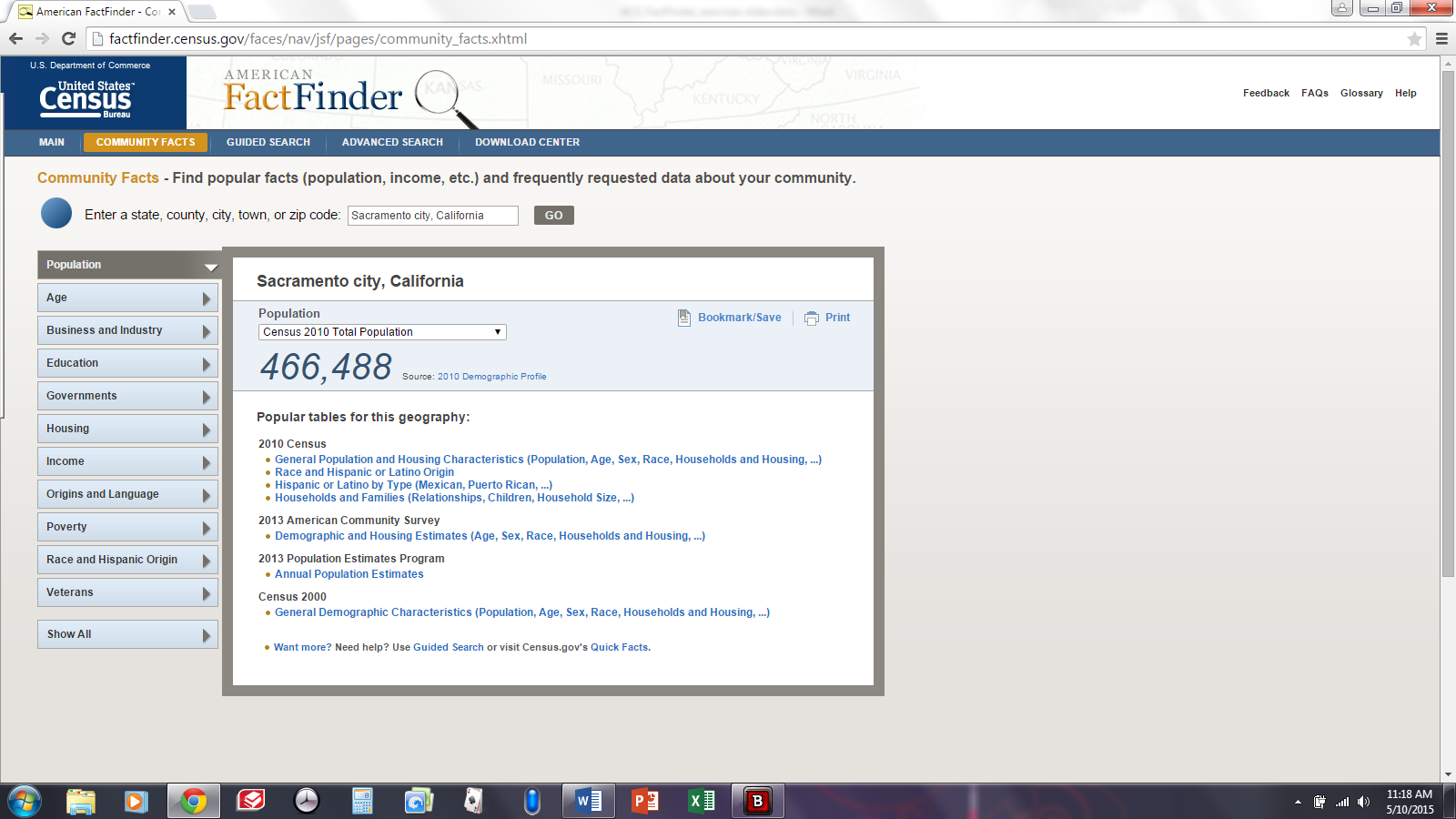 Discussion (10 mins)Identify 2-3 data points in the Census files that support a planning activity in your library.Make notes in your journal of why these data points are most relevant for you.Share “why” with your table group.Share “how” you will incorporate Census data into your future planning activities.Additional Skills to Develop on Your OwnReviewing and editing data tables.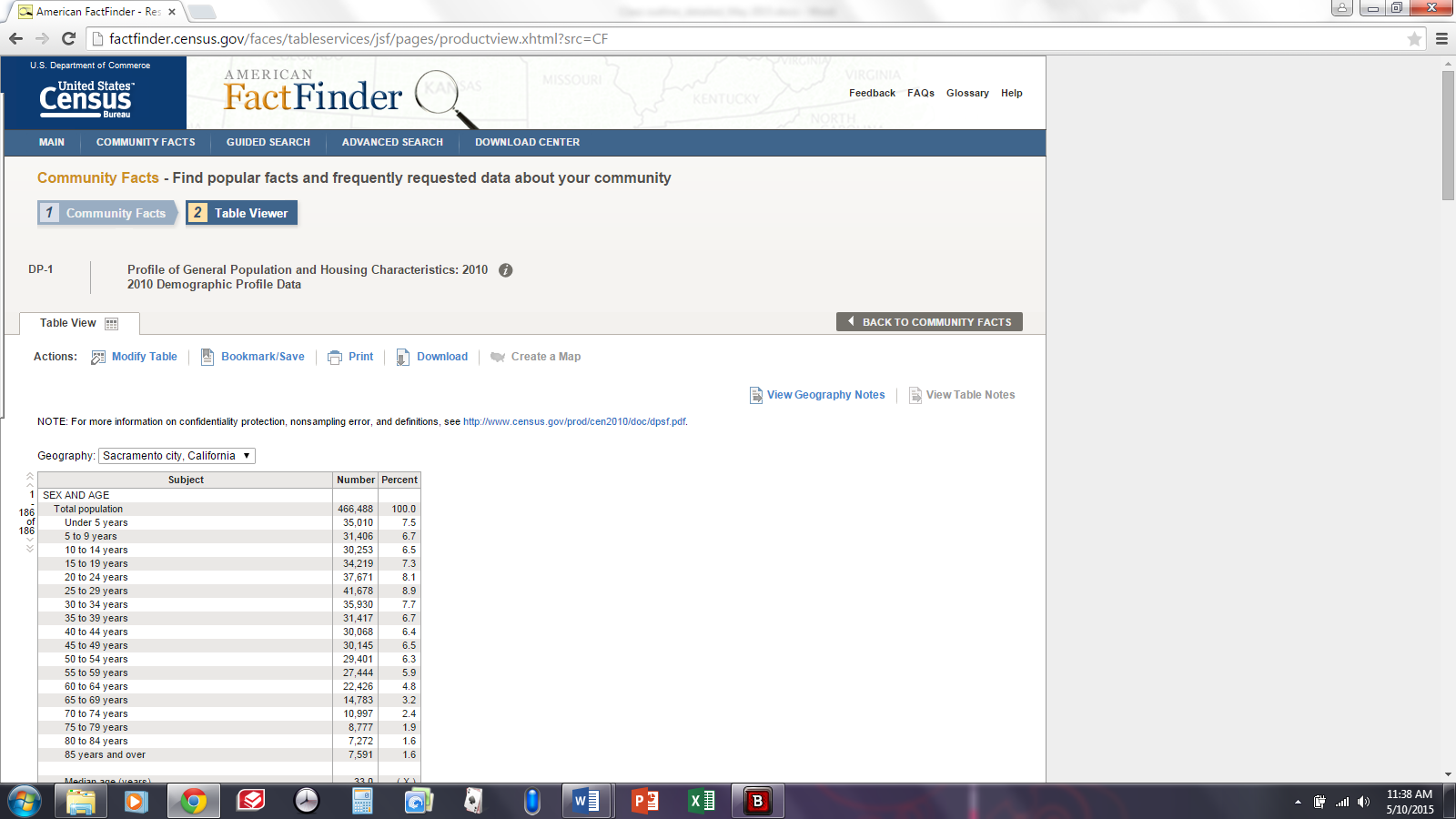 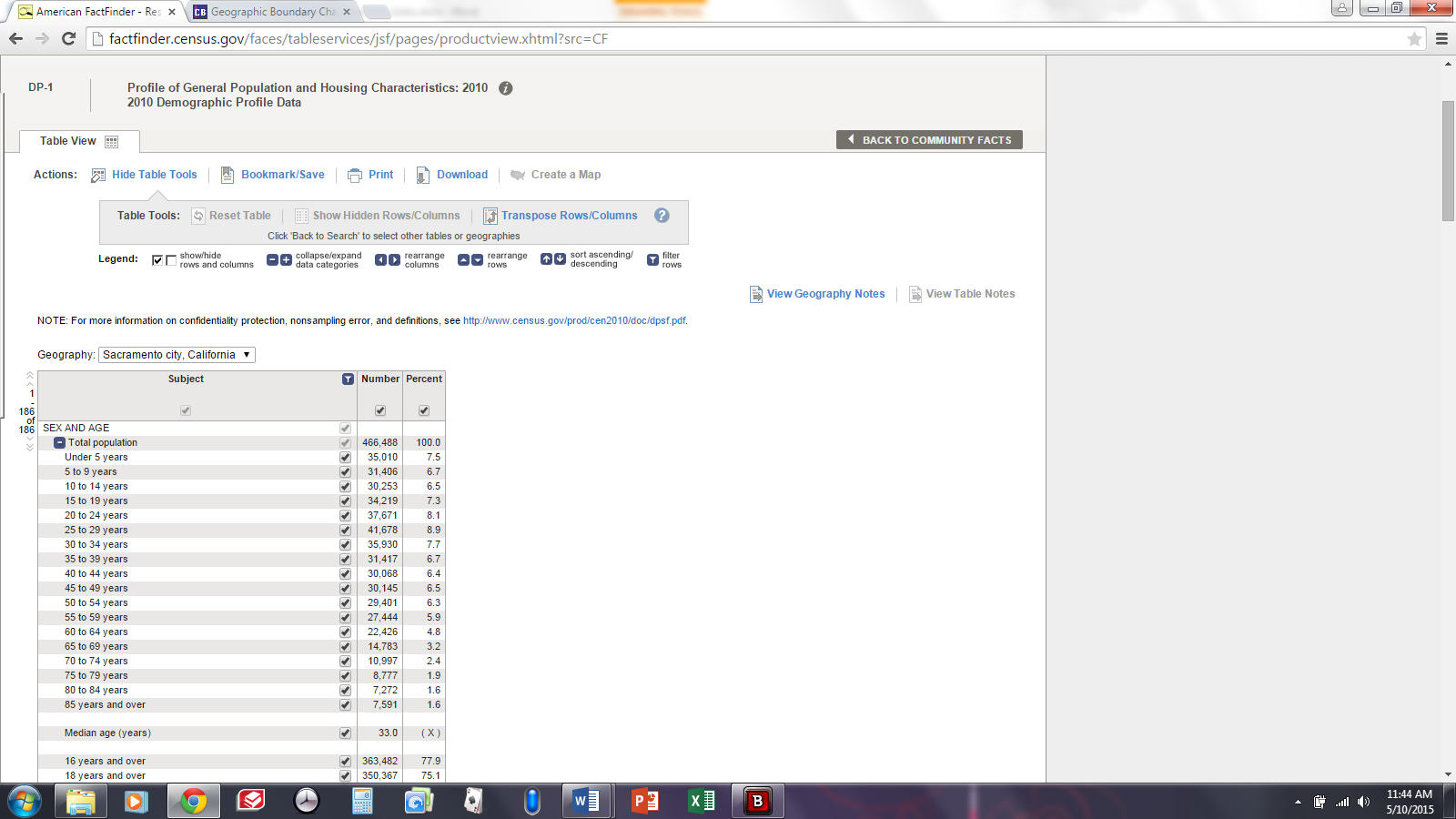 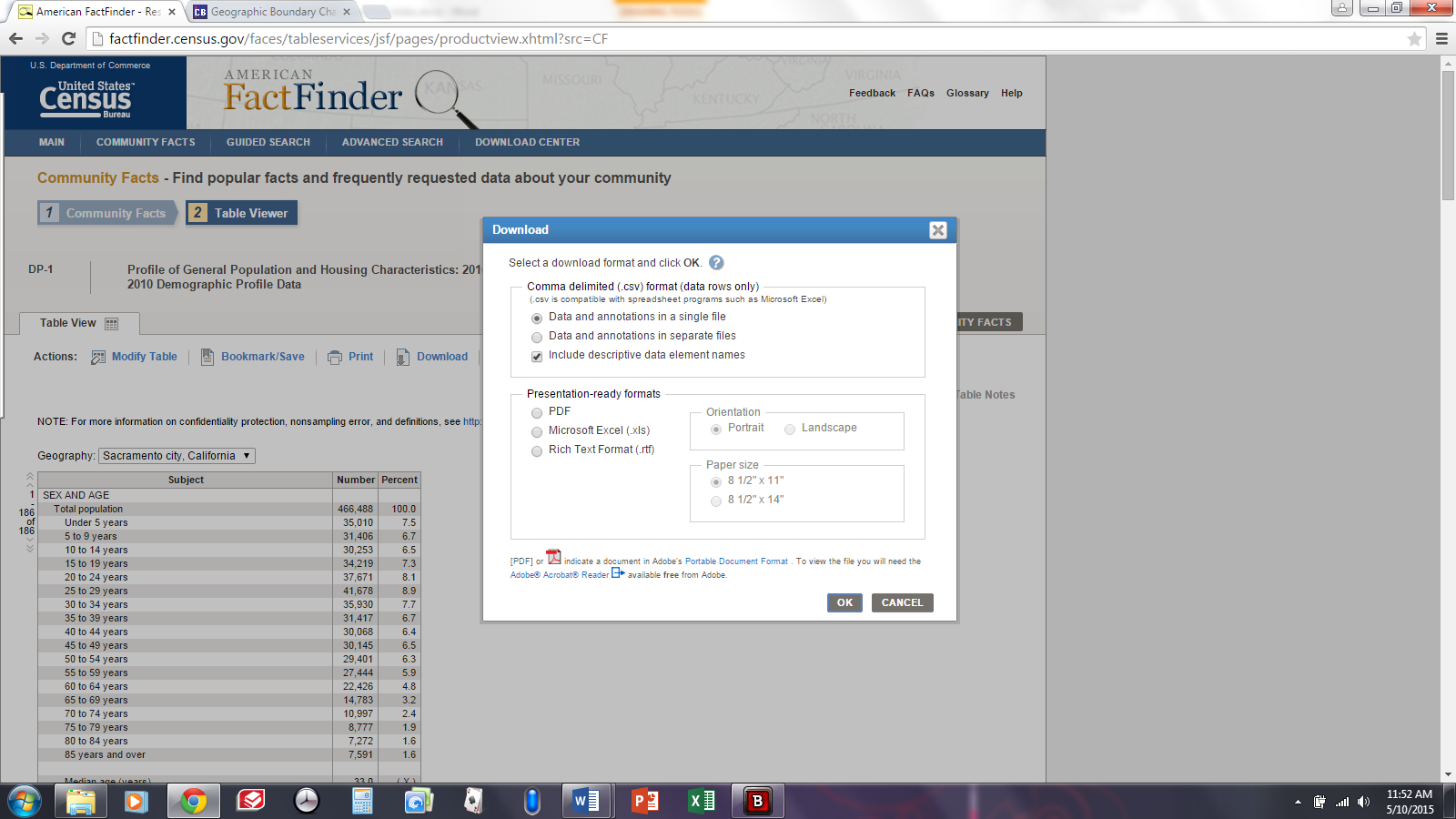 ReviewUse decennial Census or American Communities Survey (ACS) to understand basic demographics of a library service area. Basic search:Search by town, city, county name or zip codeIdentify core demographics for the community of interestDownload, print tables; or edit for only the detail most relevant to your needs then download or printPractice after RIPLAdvanced SearchAfter you have become familiar with the data tables, Advanced Search may be something you want to explore.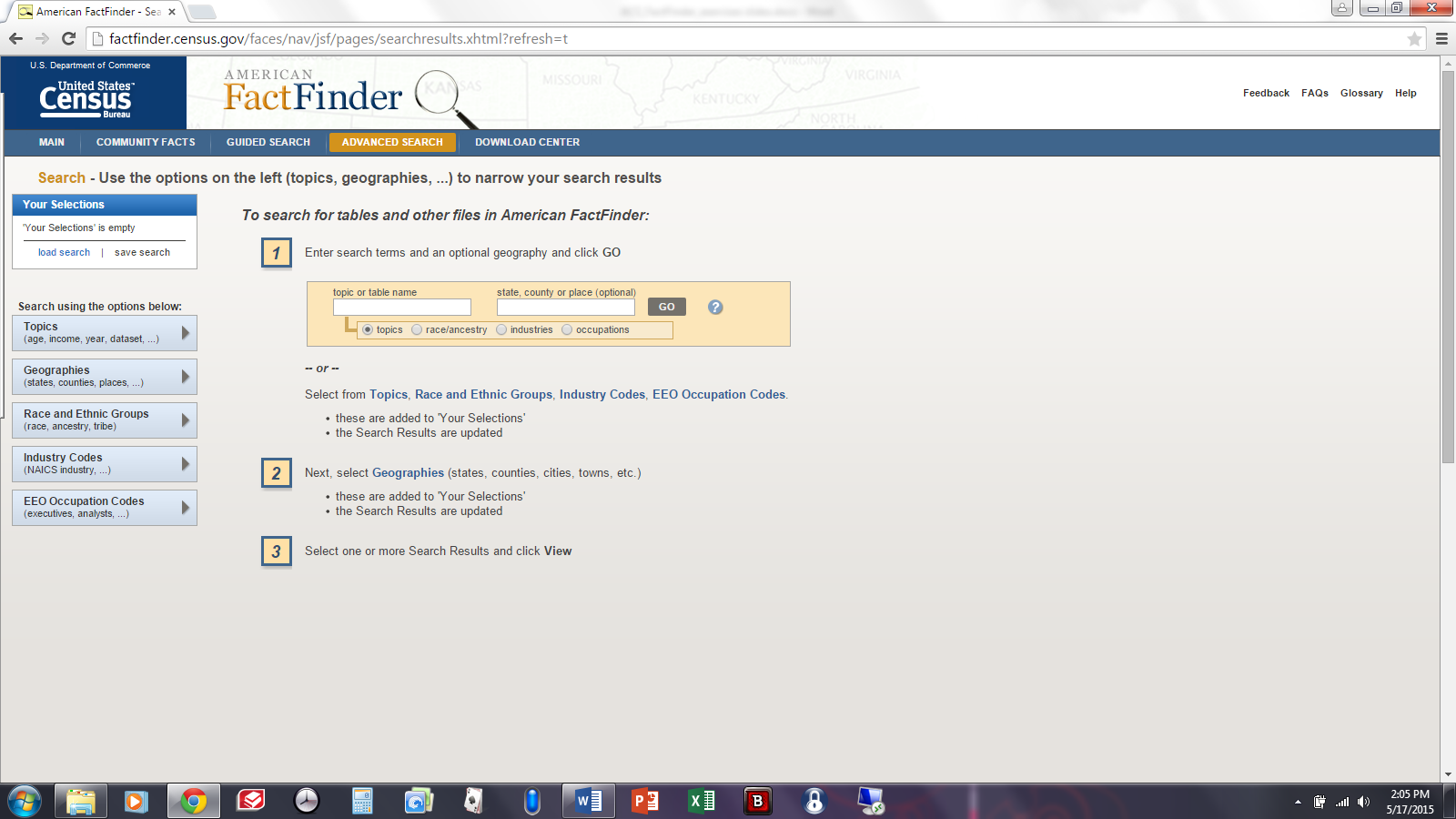 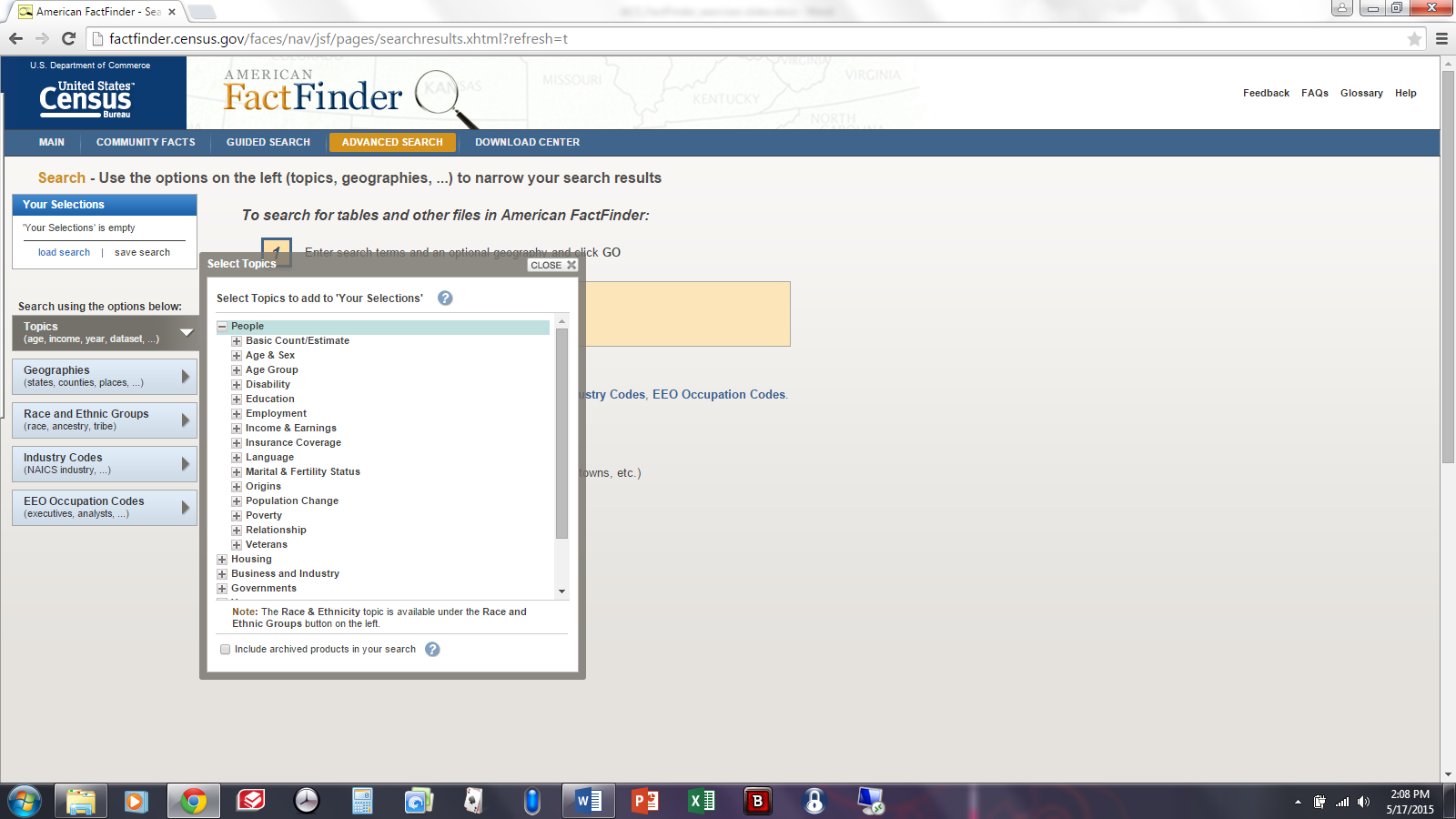 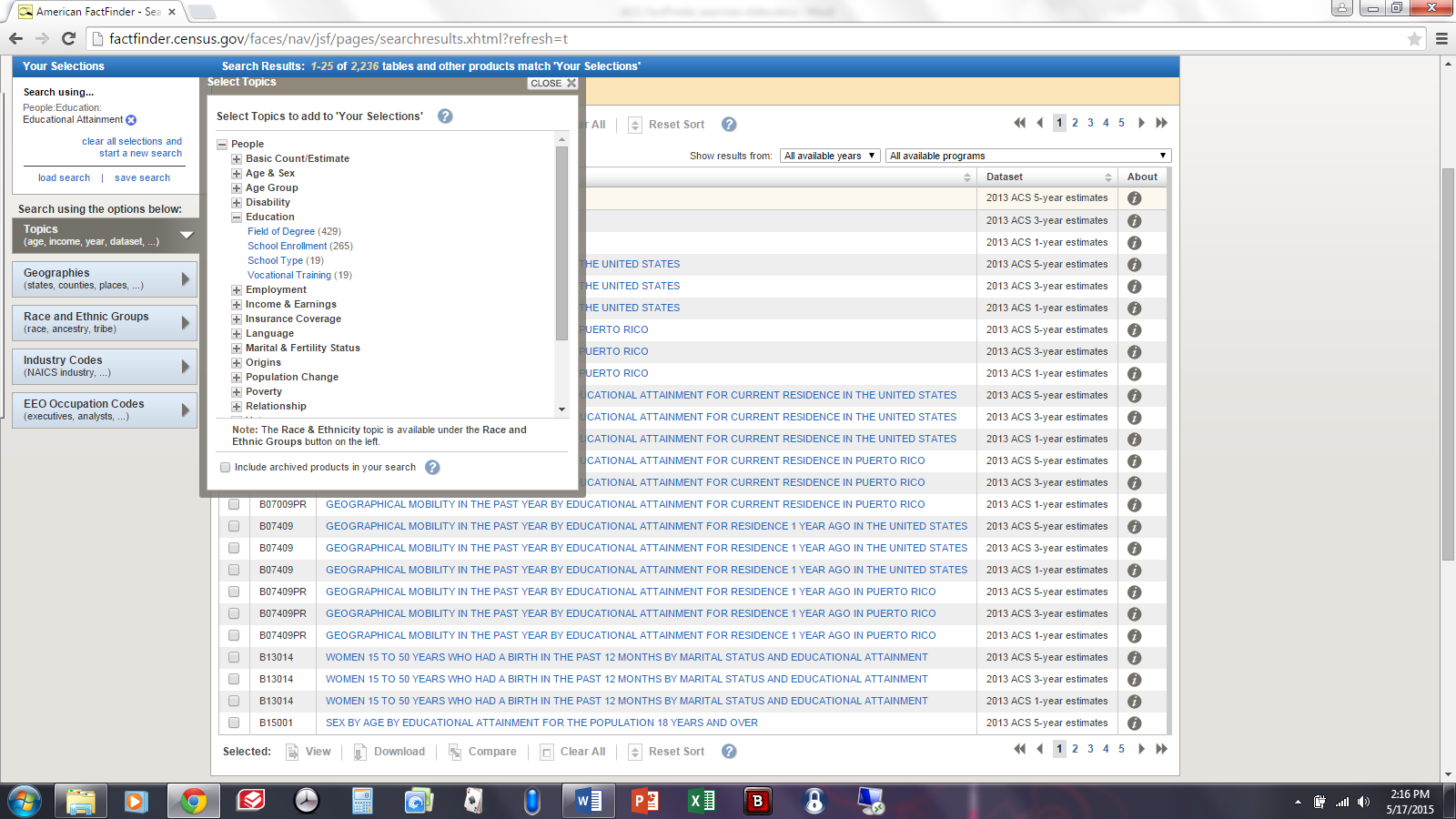 